Број: 2 – 2 – 2 / 2021Дана: 19.03.2021. годинеПОЗИВ ЗА ПОДНОШЕЊЕ ПОНУДА ЗА НАБАВКУ ДОБАРА – ДРВА ЗА ОГРЕВУПУТСТВО ПОНУЂАЧИМА КАКО ДА САЧИНЕ ПОНУДУ:Понуђач подноси понуду на српском језику.Цена у понуди мора бити исказана у динарима. У цену морају бити урачунати сви трошкови које понуђач има у реализацији набавке, укључујући и трошкове превоза, сечење и цепање дрва. За време трајања уговора, цена добара је фиксна. Начин плаћања је вирмански, у року од највише 45 дана од дана издавања рачуна за испоручена добра.Рок важења понуде не може бити краћи од 30 дана.Одлука о додели уговора ће бити донета на основу најниже понуђене цене без ПДВ-а и са урачунатим свим трошковима (укључујући и трошкове превоза, сечење и цепање) које понуђач има у реализацији набавке. У случају да пристигну две или више понуде са истом најнижом понуђеном ценом, наручилац ће доделити уговор оном понуђачу чија понуда је раније заведена у деловодни протокол наручиоца.ПОНУДА МОРА ДА САДРЖИ:Попуњен, оверен потписом и печатом Образац понуде и Образац структуре цене.Потписану и печатирану Изјаву да не постоје основи за искључење привредног субјекта из поступка јавне набавке, прописани одредбом члана 111 и 112 Закона о јавним набавкамаПопуњен, оверен печатом и потписом Модел уговораУколико понуђач не користи печат у свом пословању, обрасце из документације не мора оверавати печатом.ОПИС – СПЕЦИФИКАЦИЈА:Понуђач се обавезује да набавку добара – дрва за огрев изврши, у складу са спецификацијом из Обрасца Структура цене. Огревно дрво испоручити  на следеће адресе у количинама: Издвојено одељење Гргуревци, Маршала Тита 58, Гргуревци....23 просторнa метра иИздвојено одељење Шуљам, Школска 1, Шуљам.....23 просторнa метра, Набавку добара - огревно дрво испоручити најкасније до 30.06.2021. године.РОК ЗА ПОДНОШЕЊЕ ПОНУДА И НАЧИН ЊИХОВЕ ПРЕДАЈЕПонуде се достављају најкасније до 29.03.2021. године до 11.00 часова, на адресу Основна школа „Бошко Палковљевић-Пинки“, Змај Јовина 27, 22000 Сремска Митровица, или путем електронске адресе smpinki@mts.rs Отварање понуда је одмах по истеку рока за њихово подношење, са почетком у 11.15 часова.Наручилац ће донети одлуку о додели уговора у року од три дана од дана истека рока за подношење понуда.ОБРАЗАЦ ПОНУДЕПонуда бр. __________ од  ____.____. 2020. године за набавку добара – дрва за огрев у издвојеним одељењима Гргуревци и Шуљам:ОБРАЗАЦ СТРУКТУРЕ ЦЕНЕ                                                                               	                                        Потпис овлашћеног   Место и датум: ________________________					лица понуђача                                                                                                                    М. П. 	_____________________ИЗЈАВА О НЕПОСТОЈАЊУ ОСНОВА ЗА ИСКЉУЧЕЊЕ ПРИВРЕДНОГ СУБЈЕКТА ИЗ ПОСТУПКА ЈАВНЕ НАБАВКЕ, У СКЛАДУ СА ОДРЕДБОМ ЧЛАНА 111 И 112 ЗАКОНА О ЈАВНИМ НАБАВКАМАПод материјалном и кривичном одговорношћу изјављујемо да не постоје основи за искључење привредног субјекта из поступка јавне набавке, дефинисани чланом 111 и 112 Закона о јавним набавкама („Службени гласник РС“ број 91/2019). На захтев наручиоца, спремни смо да доставимо документа којима доказујемо све напред наведено.							Потпис овлашћеног            Место и датум:	                                                                   лица понуђача                                                                   М. П.______________________,                                          _______________________________.____. 2020. године                                          ___________________________                                                                                   (уписати име и презиме)МОДЕЛ УГОВОРАза набавку  добара – дрва за огревЗакључен између:Основна школа „Бошко Палковљевић-Пинки“, Змај Јовина 27, Сремска Митровица, матични број: 08015651, ПИБ: 102026283, коју заступа директор Игор Дошен (у даљем тексту уговора: Наручилац), с једне странеи___________________________________________________________________________,из _________________, улица ____________________________________________, број ______, ПИБ _________________, МБ ___________________, кога заступа директор ____________________________________________(у даљем тексту: понуђач), с друге странеПРЕДМЕТ УГОВОРАЧлан 1.Понуђач се обавезује да набавку добара – дрва за огрев изврши, у  свему у складу са обрасцем структуре цене и усвојеном понудом број _______ од___.___.2020. године. ЦЕНАЧлан 2.Укупна цена за испоручена дрва за огрев  за количину од 46 просторних метара износи _______________ динара, без ПДВ, односно ______________ динара, са урачунатим ПДВ (са урачунатим превозом, сечењем и цепањем).НАЧИН ПЛАЋАЊАЧлан 3.Наручилац ће плаћање по фактури извршити у року од 45 дана од дана пријема рачуна - фактуре, по извршеној испоруци добара – дрва за огрев и достављеној фактури.Исплата ће бити извршена на рачун бр. _________________________ код  ______________________________________________.РОКЧлан 4.Понуђач се обавезује да набавку добара – дрва за огрев изврши најкасније до 30.06.2021. године.Дрва за огрев треба да буду превезена на следеће адресе и у количинама,  уз предходну најаву доласка директору школе којој се дрва испоручују (тачан датум и сат) и консултовање Наручиоца о евентуалним променама количина:издвојено одељење Гргуревци, Маршала Тита 58, Гргуревци....23 просторнa метра ииздвојено одељење Шуљам, Школска 1, Шуљам.....23 просторнa метра. Директор школе при испоруци дрва може вршити проверу у погледу количине и врсте дрвeта.Понуђач се обавезује да ће дрва сложити у школском дворишту.ОБАВЕЗЕ ПОНУЂАЧАЧлан 5.Понуђач се обавезује да набавку добара – дрва за огрев изврши  у складу са важећим прописима и техничким стандардима.Понуђач се обавезује да:- обезбеди неопходне кадровске и техничке капацитете за вршење уговором преузетих обавеза,- изврши испоруку дрва за огрев сходно правилима који важе за ту врсту посла,- поштује све друге обавезе које произилазе из Уговора и законских прописа,- примењује мере заштите на раду за сва радно ангажована лица.РАСКИД УГОВОРАЧлан 6.Наручилац задржава право да једнострано раскине овај Уговор уколико понуђач не поштује своје уговором преузете обавезе у задатим роковима.ОСТАЛЕ ОДРЕДБЕЧлан 7.За све што овим Уговором није посебно утврђено примењују се одредбе Закона о облигационим односима. Члан 8.Прилози и саставни делови овог Уговора су:-   образац структуре цене,-   понуда понуђача број ____________ од ___.___.2021. године.Члан 9.Све евентуалне спорове уговорне стране ће решавати споразумно. Уколико до споразума не дође, уговара се надлежност Привредног суда у Сремској Митровици.Члан 10.Овај  Уговор ступа на снагу даном потписа обе уговорне стране.Члан 11.Овај Уговор је сачињен у четири истоветна примерка, по два за сваку уговорну страну.         ЗА НАРУЧИОЦА 				                         ЗА ПОНУЂАЧА______________________________                                       ___________________________                                   Игор Дошен                                                                           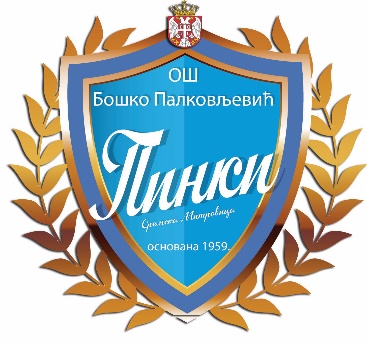 Основна школа ”Бошко Палковљевић-Пинки”                  Змај Јовина 27, 22000 Сремска МитровицаТелефон/факс: 022/ 621-671e-mail: smpinki@mts.rswww: osbppinki.edu.rs Назив Понуђача:Адреса Понуђача:Матични број Понуђача:Порески идентификациони број Понуђача (ПИБ):Име особе за контакт:Електронска адреса Понуђача(e-mail):Телефон:Телефакс:Број пословног рачуна Понуђача и назив банке:Лице овлашћено за потписивање уговора:Укупна цена добара из спецификације, без ПДВ _____________________ динараУкупна цена добара из спецификације, са ПДВ_____________________ динараРок достављања добаранајкасније до 30.06.2021. годинеРок и начин плаћања45 дана, вирмански од дана издавања рачуна за испоручена добраРок важења понуде________ дана (минимум 30 дана од дана достављања понуде)РБНАЗИВЈЕДИНИЦА МЕРЕКОЛИЧИНАЦЕНА ПО Ј.М.БЕЗ ПДВУКУПНО БЕЗ ПДВ-АПДВУКУПНА ЦЕНА СА ПДВ-ом (укључујући и трошкове превоза, сечење и цепање1.Тврдо дрво - мешаноПросторни метар46Укупна цена са ПДВ-ом